Summerville Union High School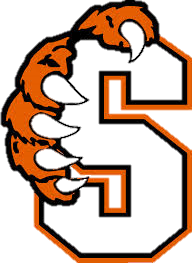 17555 Tuolumne Road, Tuolumne, CA 95379Ms. Diehl“Ability is what you're capable of doing. Motivation determines what you do. Attitude determines how well you do it.”-Lou HoltzRESEARCH ESSAY INFORMATION: DUE DATES(You may turn in this paper on the due date of the final research paper for 5 points extra credit)DUE DATES: _____December 11th (all classes)—1st set of Notecards due—Due on Turnitin.com (10pm)_____December 18th (all classes) –2nd set of Notecards due—Due on Turnitin.com (10pm)_____January 4th (A)  & January 5th (B)—MLA Works Cited Page Due—Due in class_____January 8th (A) & January 11th (B)—Formal Outline due at beginning of period_____ January 12th (A) & January 13th (B)—First two paragraphs due at end of period_____ January 14th (A) & January 15th (B) – 3rd Paragraph due at end of period _____ January 19th (A) & January 20th (B)—– 4th and 5th paragraphs due at end of period _____ January 21st (A) & January 22nd (B) – Conclusion due at end of period_____ January 25th (A) & January 26th (B) – First Completed Draft – Due In-class only_______ January 27th (A) & January 28th (B)– Second Completed Draft – Due in class and Turnitin.com by 10pm__________ February 9th (all classes) – Final Draft – Due on Turnitin.com by 11:59PMEssay Requirements:5 ½ - 7 pages including the graphic (this means words should be half way down page 6)It must be in MLA format – typed, double-spaced, 1” margins, Times New Roman Font…Graphic – one is required ½ page maximumYou must explain in a paragraph how the graphic connects with the content of the essay 6 sources minimum – 1 must be in print (1 interview can count as a print source)Wikipedia does not  count as a source Blogs do not count as sourcesUse at least one quote and one paraphrase in each body paragraph 10 citations required total Sources listed on the Works Cited page must have been cited in the text of the essay *Plagiarism is taking someone else’s words or ideas without giving credit to the person. The penalty is no credit for the research paper until the paper is rewritten for half credit, and on a new topic. 